ANALISIS KEMAMPUAN LITERASI MATEMATIS SISWAPADA MATERI KOORDINAT KARTESIUSBERDASARKAN GENDER SISWADI MTs SWASTA SHOLIHIN  SKRIPSIolehPUPUT MAWARTINPM. 181114011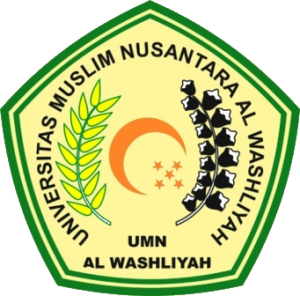 PROGRAM STUDI PENDIDIKAN MATEMATIKAFAKULTAS KEGURUAN DAN ILMU PENDIDIKANUNIVERSITAS MUSLIM NUSANTARA AL WASHLIYAHMEDAN2022ANALISIS KEMAMPUAN LITERASI MATEMATIS SISWAPADA MATERI KOORDINAT KARTESIUSBERDASARKAN GENDER SISWADI MTs SWASTA SHOLIHINSkripsi ini diajukan sebagai syarat untuk memperoleh gelar Sarjana Pendidikan pada Program Studi Pendidikan MatematikaolehPUPUT MAWARTINPM. 181114011PROGRAM STUDI PENDIDIKAN MATEMATIKAFAKULTAS KEGURUAN DAN ILMU PENDIDIKANUNIVERSITAS MUSLIM NUSANTARA AL WASHLIYAHMEDAN2022